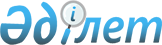 Ақсу қаласы Алғабас ауылдық округінің аумағында орналасқан "Балықты" айдау нүктесіне шектеу іс-шараларын белгілеу туралы
					
			Күшін жойған
			
			
		
					Павлодар облысы Ақсу қаласы Алғабас ауылдық округі әкімінің 2023 жылғы 5 шілдедегі № 1-03/07 шешімі. Күші жойылды - Павлодар облысы Ақсу қаласы Алғабас ауылдық округі әкімінің 2023 жылғы 28 тамыздағы № 1-03 /11 шешімімен
      Ескерту. Күші жойылды - Павлодар облысы Ақсу қаласы Алғабас ауылдық округі әкімінің 28.08.2023 № 1-03/11  (алғашқы ресми жарияланған күнінен бастап қолданысқа енгізіледі) шешімімен.
      Қазақстан Республикасының "Қазақстан Республикасындағы жергілікті мемлекеттік басқару және өзін-өзі басқару туралы" Заңы 35-бабының 2-тармағына, Қазақстан Республикасының "Ветеринария туралы" Заңы 10-1-бабының 7) тармақшасына, Ақсу қаласы бас мемлекеттік ветеренариялық-санитариялық инспекторының 2023 жылғы 1 шілдедегі № 1-18/297 ұсынысына сәйкес, Алғабас ауылдық округінің әкімі ШЕШТІ:
      1. Ақсу қаласы Алғабас ауылдық округінің аумағында орналасқан "Балықты" айдау нүктесінде ұсақ қара малдың бруцеллез ауруының анықталуына байланысты шектеу іс- шаралары белгіленсін.
      2. Осы шешімнің орындалуын бақылауды өзіме қалдырамын.
      3. Осы шешім алғашқы ресми жарияланған күннен бастап қолданысқа енгізіледі.
					© 2012. Қазақстан Республикасы Әділет министрлігінің «Қазақстан Республикасының Заңнама және құқықтық ақпарат институты» ШЖҚ РМК
				
      Алғабас ауылдық округінің әкімі 

А. Рұстемов
